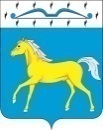 ПРИХОЛМСКИЙ  СЕЛЬСКИЙ СОВЕТ ДЕПУТАТОВМИНУСИНСКОГО РАЙОНА                                 КРАСНОЯРСКОГО КРАЯРОССИЙСКАЯ ФЕДЕРАЦИЯР Е Ш Е Н И Е22.12.2023   	                           п. Прихолмье	                   	      № 166-рсОб утверждении Порядка оказания поддержкигражданам и их объединениям, участвующим вохране  общественного порядка, создания условий для деятельности народных дружинВ целях реализации Федерального закона от 06.10.2003 № 131-ФЗ «Об общих принципах организации местного самоуправления в Российской Федерации», Федерального закона от 02.04.2014 № 44-ФЗ «Об участии граждан в охране общественного порядка», в соответствии с Уставом Прихолмского сельсовета, Прихолмский сельский Совет депутатов, РЕШИЛ:1	. Утвердить Порядок оказания поддержки гражданам и их объединениям, участвующим в охране общественного порядка, создания условий для деятельности народных дружин (приложение № 1).2. Установить границы территории, на которой может быть создана народная дружина: п. Прихолмье, п. Притубинский Прихолмского сельсовета.3. Контроль за исполнением настоящего решения возложить на главу Прихолмского сельсовета  Гусеву Ю.В.4. Настоящее решение вступает в силу со дня, следующего за днем его официального опубликования в официальном печатном издании «Прихолм-ские вести». Председатель сельского Совета депутатов                                        Л.А. КляммГлава Прихолмского сельсовета                                                         Ю.В. ГусеваПриложение № 1                                                                            к решению Прихолмского сельского Совета депутатовот 22.12.2023 № 166-рсПорядок оказания поддержки гражданам и их объединениям, участвующим в охране общественного порядка, создания условий для деятельности народных дружин1. Общие положения1. Целью настоящего муниципального нормативно-правового акта (далее – Порядок) является создание правовых условий для деятельности народных дружин и поддержки граждан и их объединений, участвующих в охране общественного порядка на территории Прихолмского сельсовета. 2. Правовую основу участия граждан в охране общественного порядка составляют Конституция Российской Федерации, общепризнанные принципы и нормы международного права, федеральные конституционные законы, Федеральный закон от 02.04.2014 № 44-ФЗ «Об участии граждан в охране общественного порядка», другие федеральные законы и принятые в соответствии с ними иные нормативные правовые акты Российской Федерации, законы и иные нормативные правовые акты Красноярского края, настоящий Порядок и иные муниципальные нормативные правовые акты.3. Для целей настоящего Порядка используются следующие основные понятия:1) участие граждан в охране общественного порядка - оказание гражданами помощи органам внутренних дел (полиции) и иным правоохранительным органам в целях защиты жизни, здоровья, чести и достоинства человека, собственности, интересов общества и государства от преступных и иных противоправных посягательств, совершаемых в общественных местах;2) общественное объединение - не имеющее членства общественное объединение, сформированное по инициативе граждан для участия в охране общественного порядка;3) народная дружина - основанное на членстве общественное объединение, участвующее в охране общественного порядка во взаимодействии с органами внутренних дел (полицией) и иными правоохранительными органами, органами государственной власти и органами местного самоуправления.4. Координацию работы по взаимодействию с гражданами и их объединениям, а также с народными дружинами осуществляет администрация Прихолмского сельсовета (далее – уполномоченный орган).5. Уполномоченный орган в своей деятельности руководствуется следующими принципами:1) профессионализм - привлечение квалифицированных специалистов, обладающих теоретическими и практическими знаниями и навыками в сфере охраны общественного порядка;2) открытость и прозрачность - свободный доступ к информации по взаимодействию органов местного самоуправления с граждан и их объединениям, а также народными дружинами, в том числе о их результатах;3) эффективность и результативность;4) ответственность должностных лиц уполномоченного органа.2. Функции и полномочия уполномоченного органа 1. Уполномоченный орган осуществляет следующие функции и полномочия: 1) в целях содействия гражданам, участвующим в поиске лиц, пропавших без вести, размещает на своих официальных сайтах в информационно-телекоммуникационной сети "Интернет", а также в средствах массовой информации, общедоступную информацию о лицах, пропавших без вести, месте их предполагаемого поиска, контактную информацию координаторов мероприятий по поиску лиц, пропавших без вести, иную общедоступную информацию, необходимую для эффективного поиска лиц, пропавших без вести;2) во взаимодействии с правоохранительными органами подготавливает рекомендации по вопросам формирования организованных групп, определения маршрута и места предполагаемого поиска лиц, и предоставляет иную общедоступную информацию, необходимую для эффективного поиска лиц, пропавших без вести;3) осуществляет взаимодействие с народными дружинами;4) согласовывает избрание командиров народных дружин;5) в целях взаимодействия и координации деятельности народных дружин может создавать координирующие органы (штабы), порядок создания и деятельности которых определяется законом Красноярского края;6) согласовывает планы работы народных дружин, место и время проведения мероприятий по охране общественного порядка, количество привлекаемых к участию в охране общественного порядка народных дружинников;7) определяет совместным решением с народными дружинами порядок взаимодействия народных дружин с органами внутренних дел (полицией) и иными правоохранительными органами.3. Материальное стимулирование, льготы и компенсации народных дружинников1. Народным дружинникам по месту работы предоставляется ежегодный дополнительный отпуск без сохранения заработной платы продолжительностью до десяти календарных дней.2. Уполномоченный орган за счет средств местного бюджета может осуществлять материальное стимулирование деятельности народных дружинников:- осуществлять личное страхование народных дружинников на период их участия в мероприятиях по охране общественного порядка;- устанавливать дополнительные льготы и компенсации для народных дружинников, гарантии правовой и социальной защиты членов семей народных дружинников в случае гибели народного дружинника в период участия в мероприятиях по охране общественного порядка; - использовать иные формы материальной заинтересованности и социальной защиты, не противоречащие законодательству Российской Федерации. 4. Материально-техническое обеспечение деятельности народных дружин1. Уполномоченный орган может:- выделять средства на финансирование материально-технического обеспечения деятельности народных дружин; - предоставлять народным дружинам помещения, технические и иные материальные средства, необходимые для осуществления их деятельности.5. Финансовое обеспечение1. Финансовое обеспечение оказания поддержки гражданам и их объединениям, участвующим в охране общественного порядка, а также создание условий для деятельности народных дружин на территории Прихолмского сельсовета является расходным обязательством Прихолмского сельсовета в пределах бюджетных ассигнований.6. Ответственность должностных лиц уполномоченного органа1. Физические и юридические лица в соответствии с законодательством Российской Федерации имеют право обжаловать в судебном порядке действия (бездействие) должностных лиц уполномоченного органа, если такие действия (бездействие) нарушают их права и законные интересы.2. Должностные лица уполномоченного органа, виновные в нарушении законодательства Российской Федерации, иных нормативных правовых актов, а также норм настоящего Порядка, несут дисциплинарную, гражданско-правовую, административную, уголовную ответственность в соответствии с законодательством Российской Федерации. 